PLAN DE ÉXITO PARA LA ESTUDIANTEPara mejorar la asistencia en la escuela de mi hijo, puedo comprometerme a lo siguiente:SUGERENCIAS PARA LOGRAR LA META DE ASISTENCIA DE SU HIJO/AMantendré un cartel de asistencia en mi casa.  Al terminar la semana, le daré el siguiente premio a mi hijo/a por asistir a la escuela todos los días: ____________________. (por ejemplo, una visita al parque, un libro nuevo, un descanso de hacer las tareas, un bocadillo especial). Aseguraré que mi hijo/a esté dormido/a a las ____ p.m. a más tardar y que la alarma esté lista para las ____ a.m. Si mi hijo/a se queja constantemente de dolor de estómago o cabeza, y se han eliminado razones medicas, lo mandaré a la escuela de todas maneras y llamaré a la Consejera 			para que hable con el/ella durante el día.Si mi hijo/a tiene resfrio (con menos de 100 grados de temperatura), lo mandaré a la escuela de todas maneras.  Si no tengo un termómetro, compraré uno o pediré uno prestado. Encontraré un familiar, amigo/a, o vecino/a quien pueda llevar a mi hijo/a la escuela si yo no lo puedo hacer o si pierde el autobús. Si mi hijo/a está ausente, me comunicaré con su maestro/a para averiguar cómo puede reponer las tareas que perdió. Si necesito hacer citas médicas y dentales durante los días de semana, las pediré para después de las 3:30 pm.Firma:							Fecha:				INFORMACIÓN DE AYUDA DE SU FAMILIA 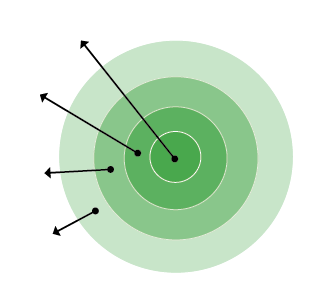 Su Familia: Colaboradores Diarios: Colaboradores Ocasionales: Colaboradores Potenciales:Si necesito ayuda para llevar o recoger a mi hijo/a  de la escuela, le pediré a las siguientes personas que puedan respaldarme: Nombre:						Mejor número de contacto:			

Nombre:						Mejor número de contacto:			Nombre:						Mejor número de contacto:			1.2.3.Agosto 2017Agosto 2017Agosto 2017Agosto 2017Agosto 2017Agosto 2017Agosto 2017Septiembre 2017Septiembre 2017Septiembre 2017Septiembre 2017Septiembre 2017Septiembre 2017Septiembre 2017DomLunMarMierHuevVierSabDomLunMarMierHuevVierSab12345126789101112345678913141516171819101112131415162021222324252617181920212223272829303124252627282930Octubre 2017Octubre 2017Octubre 2017Octubre 2017Octubre 2017Octubre 2017Octubre 2017Noviembre 2017Noviembre 2017Noviembre 2017Noviembre 2017Noviembre 2017Noviembre 2017Noviembre 2017DomLunMarMierHuevVierSabDomLunMarMierHuevVierSab12345671234891011121314567891011151617181920211213141516171822232425262728192021222324252930312627282930Diciembre 2017Diciembre 2017Diciembre 2017Diciembre 2017Diciembre 2017Diciembre 2017Diciembre 2017Enero 2018Enero 2018Enero 2018Enero 2018Enero 2018Enero 2018Enero 2018DomLunMarMierHuevVierSabDomLunMarMierHuevVierSab1212345634567897891011121310111213141516141516171819201718192021222321222324252627242526272829302829303131Febrero 2018Febrero 2018Febrero 2018Febrero 2018Febrero 2018Febrero 2018Febrero 2018Marzo 2018Marzo 2018Marzo 2018Marzo 2018Marzo 2018Marzo 2018Marzo 2018DomLunMarMierHuevVierSabDomLunMarMierHuevVierSab1231234567891045678910111213141516171112131415161718192021222324181920212223242526272825262728293031Abril 2018Abril 2018Abril 2018Abril 2018Abril 2018Abril 2018Abril 2018Mayo 2018Mayo 2018Mayo 2018Mayo 2018Mayo 2018Mayo 2018Mayo 2018DomLunMarMierHuevVierSabDomLunMarMierHuevVierSab12345671234589101112131467891011121516171819202113141516171819222324252627282021222324252629302728293031